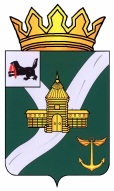 КОНТРОЛЬНО-СЧЕТНАЯ КОМИССИЯУСТЬ-КУТСКОГО МУНИЦИПАЛЬНОГО ОБРАЗОВАНИЯ(КСК УКМО)ЗАКЛЮЧЕНИЕ № 01-69зпо результатам экспертизы проекта решенияДумы Звезднинского городского поселения«О бюджете Звезднинского муниципального образованияна 2024 год и на плановый период 2025 и 2026 годов»Утвержденораспоряжением председателяКСК УКМОот 22.11.2023 № 96-пг. Усть-Кут2023 годОСНОВНЫЕ ВЫВОДЫЗаключение Контрольно-счетной комиссии Усть-Кутского муниципального образования по результатам экспертизы проекта решения Думы Звезднинского городского поселения «О бюджете Звезднинского муниципального образования на 2024 год и на плановый период 2025 и 2026 годов» подготовлено в соответствии с требованиями ст. 157 Бюджетного кодекса Российской Федерации, ч. 2 ст. 9 Федерального закона от 07.02.2011 г. № 6-ФЗ «Об общих принципах организации и деятельности контрольно-счетных органов субъектов Российской Федерации, федеральных территорий и муниципальных образований», Положением о бюджетном процессе в Звезднинском муниципальном образовании, утвержденным решением Думы Звезднинского городского поселения от 27.12.2021 г. №27. Проект решения о бюджете внесен главой Администрации Звезднинского городского поселения на рассмотрение в Думу Звезднинского городского поселения 14.11.2023 г. в срок, определенный ст. 185 БК РФ, установленный Положением о бюджетном процессе в Звездинском муниципальном образовании. Перечень документов и материалов, представленных одновременно с Проектом решения о бюджете, соответствует требованиям статьи 184.2 БК РФ.При этом, методики (проекты методик) и расчеты распределения межбюджетных трансфертов не представлены.Прогноз социально-экономического развития муниципального образования ежегодно разрабатывается в порядке, установленном местной администрацией (ст. 173 БК РФ). Проект бюджета Звезднинского муниципального образования на 2024 год и на плановый период 2025-2026 годов сформирован на основании прогноза социально-экономического развития Звезднинского муниципального образования и в соответствии с требованиями БК РФ и Положением о бюджетном процессе в Звездинском муниципальном образовании.Проект решения о бюджете, сформирован на трёхлетний период, что обеспечивает стабильность и предсказуемость развития бюджетной системы поселения. Показатели Проекта решения о бюджете соответствуют установленным БК РФ принципам сбалансированности бюджета (ст. 33 БК РФ) и общего (совокупного) покрытия расходов бюджетов (ст. 35 БК РФ).Отношение дефицита бюджета, предусмотренного Проектом решения о бюджете на 2024 год и плановый период 2025 и 2026 годов, к годовому объему доходов (без учета безвозмездных поступлений) составляет 5,0% ежегодно. Объемы дефицита бюджета соответствуют ограничениям, установленным ст. 92.1 БК РФ.Размер резервного фонда администрации Звезднинского муниципального образования соответствует ст. 81 БК РФ.Общий объем условно утверждаемых (утвержденных) расходов соответствует требованию, установленному абз.8 п.3 ст.184.1 БК РФ.Верхний предел муниципального внутреннего долга соответствует требованию, установленному п.5 ст.107 БК РФ.Предельный объем расходов на обслуживание муниципального долга соответствует требованию, установленному ст.111 БК РФ.Экспертиза текстовой части Проекта решения о бюджете показала, что в целом Проект соответствует требованиям действующего законодательства.В нарушение Приказа Минфина России от 24.05.2022 N 82н «О Порядке формирования и применения кодов бюджетной классификации Российской Федерации, их структуре и принципах назначения» в приложениях к Проекту решения о бюджете коды разделов классификации расходов и наименования кодов указаны не точно.Представленный к утверждению объем доходов местного бюджета на 2024 год прогнозируется со снижением по отношению к ожидаемому исполнению бюджета в 2023 году на 7 183,0 тыс. рублей (14,2 %) и составит 43 272,5 тыс. рублей.Проектом решения о бюджете предусматриваются расходы в 2024 году в сумме 43 644,2 тыс. рублей, что ниже на 15 280,1 тыс. рублей (25,9 %) ожидаемой оценки 2023 года. Снижение расходов связано, в основном, с началом формирования бюджета и не включением в расходную часть ожидаемых доходов из областного бюджета, которые, как и в предыдущие годы, найдут свое отражение в течение 2024 года. По итогам проведенной экспертизы Контрольно-счетная комиссия Усть-Кутского муниципального образования делает вывод, что Проект решения Думы Звезднинского городского поселения «О бюджете Звезднинского муниципального образования на 2024 год и на плановый период 2025 и 2026 годов», в целом, соответствует бюджетному законодательству Российской Федерации и может быть рекомендован к принятию после устранения замечаний, указанных в настоящем Заключении. ПОЯСНИТЕЛЬНАЯ ЗАПИСКАпо результатам экспертизы Проекта решения о бюджетеЗаключение подготовлено в соответствии Бюджетным кодексом Российской Федерации, нормативными правовыми актами Российской Федерации и Звезднинского муниципального образования, на основании распоряжения председателя КСК УКМО от 15.11.2023 № 86-п.Формирование основных параметров бюджета Звезднинского муниципального образования на 2024 год и на плановый период 2025 и 2026 годов осуществлено в соответствии с требованиями действующего бюджетного и налогового законодательства с учетом планируемых с 2024 года изменений. Также при подготовке Проекта решения о бюджете учтены ожидаемые параметры исполнения местного бюджета за 2023 год, основные параметры прогноза социально-экономического развития Звезднинского муниципального образования на 2024 год и на плановый период 2025 и 2026 годов.Проект решения Думы Звезднинского городского поселения «О бюджете Звезднинского муниципального образования на 2024 год и на плановый период 2025 и 2026 годов» со всеми приложениями размещен на официальном сайте Администрации Звезднинского городского поселения в сети «Интернет», что согласуется с принципом прозрачности (открытости), установленного статьей 36 БК РФ.Прогноз социально-экономического развития Звезднинскогомуниципального образования на 2024-2026 гПроект бюджета Звезднинского муниципального образования на 2024 год и на плановый период 2025-2026 годов сформирован на основании прогноза социально-экономического развития Звезднинского муниципального образования, что соответствует ст. 169 БК РФ. В соответствии со статьей 171 БК РФ непосредственное составление проекта бюджета осуществляла Администрация Звезднинского городского поселения, как финансовый орган муниципального образования. Проект бюджета по доходам и расходам составлен в соответствии с требованиями приказа Министерства финансов РФ от 06.06.2019 № 85н «О Порядке формирования и применения кодов бюджетной классификации Российской Федерации, их структуре и принципах назначения».Состав показателей, представляемых для утверждения в проекте бюджета, соответствует требованиям статьи 184.1 БК РФ и Положению «О бюджетном процессе».В отступление от требований ст. 184.2 БК РФ методики (проекты методик) и расчеты распределения межбюджетных трансфертов одновременно с Проектом не представлены.Согласно ст. 173 БК РФ, прогноз социально-экономического развития муниципального образования ежегодно разрабатывается в порядке, установленном местной администрацией. Основные параметры прогноза социально-экономического развития Звезднинского муниципального образования на 2024 и на плановый период 2025-2026 годов ободрены постановлением Администрации Звезднинского городского поселения от 08.11.2023 г. № 90 «Об одобрении Прогноза социально-экономического развития Звезднинского муниципального образования на 2024 год и на плановый период 2025-2026 годов». При составлении Прогноза СЭР учтены ожидаемые параметры исполнения бюджета Звезднинского муниципального образования на 2023 год.Прогноз СЭР разработан в двух вариантах. В Пояснительной записке к Прогнозу СЭР отражено, что при составлении Проекта решения о бюджете за основу взят консервативный вариант.Ожидаемая выручка от реализации продукции, работ, услуг в 2023 году составит 226,4 млн. рублей. В 2024 году выручка от реализации продукции, работ, услуг прогнозируется в объеме 237,8 млн. рублей, что на 11,4 млн. рублей, или на 5,0 % выше оценки 2023 года.В 2025 году выручка от реализации продукции, работ, услуг прогнозируется в объеме 247,8 млн. рублей, что на 10,7 млн. рублей, или на 4,2 % выше прогноза на 2024 год. В 2026 году выручка от реализации продукции, работ, услуг прогнозируется в объеме 257,7 млн. рублей, что на 9,9 млн. рублей, или на 4,0 % выше прогноза на 2025 год.Численность постоянно проживающего населения Звезднинского муниципального образования составляет 747 человек. Среднесписочная численность работающего населения Звезднинского муниципального образования за 202 год составила 275 человек.Основными видами деятельности Звезднинского муниципального образования являются малый, лесное хозяйство, розничная торговля.На территории Звезднинского муниципального образования трудоспособное население в основном занято на обслуживании железнодорожных путей, обслуживании станции (дежурный) (ОАО «РЖД» структурное подразделение Восточно-Сибирская железная дорога). Жилищно-коммунальное хозяйство представляет ООО «Усть-Кутские тепловые сети и котельные». Потребительский рынок в 2022 году характеризуется стабильно и представлен индивидуальными предпринимателями. Предлагаемыми товарами являются продукты питания, выпечка хлебобулочных изделий, хозяйственные товары, мебель.Основными ресурсами поселения являются – запасы лесного фонда, которые осваиваются предприятиями, зарегистрированными в других районах нашего региона (ООО ИрЛесСтрой»).Учреждения бюджетной сферы – Администрация Звезднинского городского поселения, МУЗ «Усть-Кутское ЦРБ» амбулатория, МОУ СОШ п. Звездный, МДОУ Детский сад №42 УКМО, Отдел культуры УКМО п. Звездный.Анализ прогноза показывает, что наблюдается относительно сдержанная динамика по основным показателям, характеризующим уровень жизни населения.Общая характеристика Проекта решения о бюджете Звезднинского муниципального образования на 2024 год и на плановый период 2025-2026 гОдновременно с проектом решения Думы Звезднинского городского поселения «О бюджете Звезднинского муниципального образования на 2024 год и на плановый период 2025 и 2026 годов» Администрацией Звезднинского муниципального образования представлены Основные направления бюджетной и налоговой политики Звезднинского муниципального образования на 2024 год и на плановый период 2025 и 2026 годов, утвержденные постановлением Администрации Звезднинского городского поселения от 16.10.2023 года № 80.Как и в предыдущие годы основной целью направлений бюджетной политики являются поддержание сбалансированности и устойчивости бюджетной системы Звезднинского муниципального образования. Проект решения Думы Звезднинского городского поселения «О бюджете Звезднинского муниципального образования на 2024 год и на плановый период 2025 и 2026 годов», как отмечено в пояснительной записке, сформирован в соответствии с требованиями БК РФ, решением Думы Звезднинского городского поселения от 27.12.2021 г. № 27 «Об утверждении Положения о бюджетном процессе в Звездинском муниципальном образовании».Также учтены ожидаемые параметры исполнения бюджета Звезднинского муниципального образования за 2023 год, основные показатели прогноза социально-экономического развития Звезднинского муниципального образования на 2024 год и на плановый период до 2026 года. В соответствии с бюджетным законодательством, Проект решения о бюджете, сформирован на трёхлетний период, что обеспечивает стабильность и предсказуемость развития бюджетной системы поселения. Показатели Проекта решения о бюджете соответствуют установленным БК РФ принципам сбалансированности бюджета (ст. 33 БК РФ) и общего (совокупного) покрытия расходов бюджетов (ст. 35 БК РФ).Основные параметры бюджета Звезднинского муниципального образования на 2024 год и на плановый период 2025 и 2026 годов сформированы в следующих объемах:тыс. рублейОтношение дефицита бюджета, предусмотренного Проектом решения о бюджете на 2024 год и плановый период 2025 и 2026 годов, к годовому объему доходов (без учета безвозмездных поступлений) составляет 5,0% ежегодно. Объем дефицита бюджета соответствует ограничениям, установленным п.3 ст. 92.1 БК РФ.Размер резервного фонда администрации Звезднинского муниципального образования соответствует ст. 81 БК РФ.Общий объем условно утверждаемых (утвержденных) расходов соответствует требованию, установленному абз.8 п.3 ст.184.1 БК РФ.Верхний предел муниципального внутреннего долга соответствует требованию, установленному п.5 ст.107 БК РФ.Предельный объем расходов на обслуживание муниципального долга соответствует требованию, установленному ст.111 БК РФ.Экспертиза текстовой части Проекта решения бюджета показала, что в целом Проект решения соответствует требованиям действующего законодательства. КСК УКМО также отмечает, что в нарушение Приказа Минфина России от 24.05.2022 N 82н «О Порядке формирования и применения кодов бюджетной классификации Российской Федерации, их структуре и принципах назначения» в приложениях к Проекту решения о бюджете коды разделов классификации расходов и наименования кодов указаны не точно.Анализ доходной части Проекта решения о бюджете Звезднинского муниципального образования на 2024 год и на плановый период 2025-2026 г Прогноз доходов местного бюджета на 2024 год и плановый период 2025 и 2026 годов осуществлен на основании прогнозных параметров социально-экономического развития бюджета Звезднинского муниципального образования на 2024 год и на плановый период 2025 и 2026 годов, а также на основании оценки ожидаемого исполнения бюджета Звезднинского муниципального образования за 2023 год.Показатели поступления доходов в местный бюджет в 2020-2026 годах представлены в таблице.тыс. рублейПредставленный к утверждению прогноз объема доходов местного бюджета на 2024 год прогнозируется со снижением по отношению к ожидаемому исполнению бюджета в 2023 году на 7 183,0 тыс. рублей или 14,2 % и составит 43 272,5 тыс. рублей.В 2024 году предусматривается рост объема доходов по отношению к 2024 году на 3,8 % и составит 44 902,0 тыс. рублей, в 2025 году – также наблюдается рост объема доходов к уровню 2025 года на сумму 1 554,0 тыс. рублей или на 3,5 % и составит 46 456,0 тыс. рублей.В соответствии с требованиями статей 160.1, 160.2 БК РФ, постановлениями Правительства РФ от 16.09.2021 №1568 «Об утверждении общих требований к закреплению за органами государственной власти (государственными органами) субъекта Российской Федерации, органами управления территориальными фондами обязательного медицинского страхования, органами местного самоуправления, органами местной администрации полномочий главного администратора источников финансирования дефицита бюджета и к утверждению перечня главных администраторов источников финансирования дефицита бюджета субъекта Российской Федерации, бюджета территориального фонда обязательного медицинского страхования, местного бюджета», от 16.09.2021 №1569 «Об утверждении общих требований к закреплению за органами государственной власти (государственными органами) субъекта Российской Федерации, органами управления территориальными фондами обязательного медицинского страхования, органами местного самоуправления, органами местной администрации полномочий главного администратора доходов бюджета и к утверждению перечня главных администраторов доходов бюджета субъекта Российской Федерации, бюджета территориального фонда обязательного медицинского страхования, местного бюджета», постановлениями Администрации Звезднинского муниципального образования от 27.10.2021 №72, №73 утверждены перечни главных администраторов доходов и источников финансирования дефицита Звезднинского муниципального образования (с учетом изменений).КСК УКМО обращает внимание, что в вышеуказанные постановления Администрации необходимо внести изменения в части срок применения перечней.Налоговые и неналоговые доходыАнализ прогнозных поступлений налоговых и неналоговых доходов на 2024 год и плановый период 2025 и 2026 годов показал, что основным источником поступлений доходов в местный бюджет остается налог на доходы физических лиц (41,6 % от общего объема налоговых и неналоговых платежей).тыс. рублейПрогноз поступлений налога на доходы физических лиц в бюджет Звезднинского муниципального образования в 2024 году составит 3 090,3 тыс. руб. к ожидаемым поступлениям 2023 года рост составит в сумме 144,3 тыс. рублей. В 2025 году налог на доходы физических лиц прогнозируется выше объема поступлений по отношению к 2024 году на 123,6 тыс. рублей или на 4,0 %. В 2026 году рост объема налога предусматривается на 4,0 % к уровню 2025 года и составит 3 342,4 тыс. рублей.В 2024 году в Проекте решения о бюджете планируется поступление доходов от акцизов на нефтепродукты в сумме 1 704,7 тыс. рублей. В 2025 году – 1 756,6 тыс. рублей, в 2026 – 1 817,4 тыс. рублей. Удельный вес в общем объеме налоговых и неналоговых поступлений доходы занимают более 22,9 %. В Проекте решения о бюджете, общий объем поступлений налога на имущество в бюджет Звезднинского муниципального образования запланирован на 2024 год в сумме 566,5 тыс. рублей. В 2025 году поступления ожидаются в объеме 589,1 тыс. рублей, в 2026 году – 612,7 тыс. рублей. Удельный вес налога в общем объеме налоговых и неналоговых поступлений составит не более 7,6 %.В общем объеме поступлений налога на имущества учитываются поступления земельного налога. В 2024 году прогноз поступлений данного вида налога предусматривается в сумме 490,9 тыс. рублей, что незначительно выше в сравнении с ожидаемым поступлением 2023 года (468,0 тыс. рублей). В 2025 году прогнозируется поступление земельного налога в сумме 510,5 тыс. рублей, в 2026 году в сумме 531,0 тыс. рублей. Льготы по налогу на имущество физических лиц, гражданам Российской Федерации, призванных на военную службу по частичной мобилизации, имеющие статус военнослужащих, не предоставлялись. Прогноз поступления неналоговых платежей в бюджет Звезднинского муниципального образования осуществлен на основании ожидаемого поступления налогов в 2023 году (4 000,2 тыс. рублей).Наибольший удельный вес в налоговых и неналоговых доходах составляют доходы от использования имущества, находящегося в муниципальной собственности. Поступления данных неналоговых платежей планируется получить в 2024 год в сумме 1 550,5 тыс. рублей. В плановом периоде 2025 и 2026 годы в сумме по 1 550,5 тыс. рублей ежегодно. По поступлениям прочих доходов от оказания платных услуг, получателями средств бюджетов поселений прогнозируемый объем на 2024 год составляет 499,3 тыс. рублей, в 2025 году – 519,3 рублей, в 2026 году – 540,0 тыс. рублей. Объем безвозмездных поступлений в бюджет Звезднинского муниципального образования на 2024 год и плановый период 2025 и 2026 годов определен в соответствии с Проектом закона Иркутской области «Об областном бюджете на 2024 год и плановый период 2025 и 2026 годов» и Проектом бюджета Усть-Кутского муниципального образования «О бюджете Усть-Кутского муниципального образования на 2024 год и плановый период 2025 и 2026 годов».Прогнозируемые в 2024 году безвозмездные поступления составят 35 837,8 тыс. рублей, что на 5 757,6 тыс. рублей или на 13,8 % ниже ожидаемого уровня 2023 года (41 595,4 тыс. рублей). В 2025 и 2026 годах прогнозируемый объем безвозмездных поступлений составит 37 428,2 тыс. рублей и 38 568,5 тыс. рублей соответственно. Основную долю в безвозмездных поступлениях в 2024-2026 годах составляют дотации на выравнивание бюджетной обеспеченности. Удельный вес в общем объеме доходов дотации занимают более 53,0 %.Анализ расходной части Проекта решения о бюджете Звезднинского муниципального образования на 2024 год и на плановый период 2025-2026 г Для расчета бюджетных ассигнований на 2024 год и на плановый период 2025 и 2026 годов в качестве «базовых» приняты объемы ожидаемой оценки 2023 года.Сравнительный анализ планируемых расходов местного бюджета на 2023-2026 годы к оценке исполнения 2023 года в разрезе разделов приведен в таблице:(тыс. рублей)Проектом решения о бюджете предусматриваются расходы Звезднинского муниципального образования в 2024 году в сумме 43 644.2 тыс. рублей, что ниже на 15 280,1 тыс. рублей или на 25,9 % ожидаемой оценки 2023 года. На 2025 год предусмотрено увеличение объема расходов на 829,1 тыс. рублей или на 1,9 % к прогнозируемым показателям 2024 года и составит в сумме 44 473,3 тыс. рублей. На 2026 год прогнозируется рост по общему объему расходов на 662,9 тыс. рублей или 1,5 % к уровню 2025 года и составит в сумме 45 136,2 тыс. рублей.Снижение расходов по подразделам связано, в основном, с началом формирования бюджета и не включением в расходную часть ожидаемых доходов из областного бюджета, которые, как и в предыдущие годы, найдут свое отражение в течение 2024 года.Разделом 0100 «Общегосударственные вопросы» предусмотрены расходы на функционирование высшего должностного лица муниципального образования, функционирование представительного органа муниципального района, органов местного самоуправления, расходы на проведение выборов, расходы на формирование резервного фонда Администрации Звезднинского городского поселения и другие общегосударственные вопросы. Удельный вес объемов бюджетных ассигнований по разделу 0100 в общих расходах в 2024 году составляет 40,3 %. По подразделу 0102 «Функционирование высшего должностного лица субъекта Российской Федерации и муниципального образования» предусмотрены бюджетные ассигнования на осуществление полномочий (функций) главы поселения в 2024 году на уровне бюджетных ассигнований 2023 года в сумме 2 147,1 тыс. рублей, в 2025-2026 годах расходы запланированы на уровне 2024 года. В Пояснительной записке указано, что по данному подразделу запланированы расходы согласно утвержденного штатного расписания в размере 100 %, а также с учтём увеличения (индексации), утвержденного Указом Губернатора Иркутской области от 26.10.2023 № 356-уг «Об увеличении (индексации) размеров окладов месячного денежного содержания государственных гражданских служащих Иркутской области».По подразделу 0104 «Функционирование Правительства Российской Федерации, высших исполнительных органов государственной власти субъектов Российской Федерации, местных администраций» Проектом решения о бюджете на содержание и обеспечение деятельности Администрации Звезднинского городского поселения в 2024 году предусмотрено бюджетных ассигнований в сумме 14 333,8 тыс. рублей, что незначительно ниже ожидаемых расходов 2023 года. В 2025 году предусмотрено 10 132,4 тыс. рублей, в 2025 году запланировано в сумме 14 469,6 тыс. рублей, в 2026 году – 14 613,5 тыс. рублей.Согласно Пояснительной записке по данному подразделу запланированы расходы: по выплате заработной платы сотрудников Администрации Звезднинского городского поселения с начислениями на нее в полном объеме (без учета увеличения (индексации), утвержденного Указами губернатора от 26.10.2023 №356-уг, №357-уг), по оплате услуг связи, по оплате электроснабжения, расходных и хозяйственных материалов, оплату командировочных расходов, оплату налогов (транспортного и земельного). По подразделу 0106 «Обеспечение деятельности финансовых, налоговых и таможенных органов и органов финансового (финансово-бюджетного) надзора» планируются расходы на исполнение переданных полномочий КСК УКМО в соответствии с соглашением по осуществлению внешнего муниципального финансового контроля в 2024-2026 годы сумме – 80,0 тыс. рублей ежегодно и на исполнение полномочий по осуществлению внутреннего муниципального финансового контроля в 2022-2024 годы в сумме 91,8 тыс. рублей ежегодно.По подразделу 0111 «Резервные фонды» объем резервного фонда местного бюджета определен на 2024-2026 год – 20,0 тыс. рублей ежегодно. Подразделу 0113 «Другие общегосударственные вопросы» предусмотрены расходы на 2024-2026 годы в сумме 924,6 тыс. рублей ежегодно. Согласно Пояснительной записке запланированы расходы по оплате членских взносов в Ассоциацию муниципальных образований, публикаций НПА Звезднинского муниципального о образования.Распоряжением Правительства Иркутской области от 25.07.2023 № 488-рп «Об утверждении предельного уровня софинансирования Иркутской области (в процентах) объема расходного обязательства муниципального образования Иркутской области на 2024 год и на плановый период 2025 и 2026 годов» утвержден предельный уровень софинансирования в размере 3 процентов. В Проекте решения о бюджете объем расходов на реализацию мероприятий перечня проектов народных инициатив предусмотрен с учетом утверждённого предельного уровня софинансирования.Раздел 0200 «Национальная оборона» подразделу 0203 «Мобилизационная и вневойсковая подготовка». Объем расходов на осуществление полномочий по первичному воинскому учету на территориях, где отсутствуют военные комиссариаты, запланирован на 2024 год в сумме 251,3 тыс. рублей, на 2025 год – 260,6 тыс. рублей, на 2026 год – 0,0 тыс. рублей. Удельный вес объемов бюджетных ассигнований по разделу 0200 в общих расходах в 2024 году составляет 0,6 %. Расходы по разделу 03 «Национальная безопасность и правоохранительная деятельность» по подразделу 0310 «Защита населения и территорий от чрезвычайных ситуаций природного и техногенного характера, гражданская оборона» предусмотрены в 2024 году в объеме 472,2 тыс. рублей, в 2025 – 2026 годах – 352,2 тыс. рублей. Удельный вес объемов бюджетных ассигнований по разделу 0300 в общих расходах в 2024 году составляет 1,1 %. Как указано в пояснительной записке к Проекту бюджета, по данному подразделу планируются расходы по передаче полномочий по решению вопросов местного значения, а именно, создание, содержание и функционирование органа повседневного управления муниципального звена территориальной подсистемы единой государственной системы предупреждения и ликвидации чрезвычайных ситуаций – Муниципального казенного учреждения «Единой дежурно-диспетчерской службы» Усть-Кутского муниципального образования, в соответствии с заключенным соглашением. Бюджетные ассигнования местного бюджета по разделу 0400 «Национальная экономика» предусмотрены в 2024 году в сумме 1 870,7 тыс. рублей, что на 7 302,2 тыс. рублей или на 79,6 % ниже ожидаемых расходов за 2023 год. Удельный вес объемов бюджетных ассигнований по разделу 0400 в общих расходах 2024 года составляет около 1,1 %. В 2025-2026 годы запланированы расходы в сумме 1 922,6 тыс. рублей и 1 983,4 тыс. рублей соответственно. По подразделу 0401 «Общеэкономические вопросы» предусмотрены расходы на осуществление отдельных областных государственных полномочий (в сфере водоснабжения и водоотведения) в 2024-2026 годах в сумме 166,0 тыс. рублей ежегодно за счет целевых средств областного бюджета. По подразделу 0409 «Дорожное хозяйство (дорожные фонды)» предусмотрены расходы по дорожному фонду на 2024 год в сумме 1 704,7 тыс. рублей, что ниже ожидаемой оценки 2023 года на 5 509,2 тыс. рублей или на 76,4 %, на 2025-2026 годы – в сумме 1 756,6 тыс. рублей, 1 817,4 тыс. рублей соответственно. Как отмечено в пояснительной записке, планируется проведение текущего ремонт муниципальных дорог и их содержание (грейдирование).Бюджетные ассигнования местного бюджета по разделу 0500 «Жилищно-коммунальное хозяйство» предусмотрены в 2024 году в сумме 15 653,1 тыс. рублей, что ниже ожидаемого исполнения за 2023 год на 6 929,1 тыс. рублей. В 2025 -2026 годы запланированы расходы в сумме 16 367,5 тыс. рублей и 16 998,7 тыс. рублей соответственно. Удельный вес объемов бюджетных ассигнований в 2024 году по разделу 0500 в общих расходах составляет 35,9 %.Согласно пояснительной записке, в составе расходов местного бюджета предусмотрены взносы в Фонд капитального ремонта многоквартирных домов (РзПр 0501), а также расходы на оплату арендных платежей за земельный участок под зданием котельной (договор заключен с ОАО ВСЖД РЖД) и оплата коммунальных услуг, ресурс снабжающим организациям за помещения, находящиеся в здании ТОЦ (РзПр 0502). По РзПр 0503 предусмотрены расходы на уличное освещение, ритуальные услуги и работы по содержанию мест захоронения, расходы по благоустройству поселения. На РзПр 0505 отнесены расходы на приобретение ГСМ, запасных частей, обслуживание снегоуборочной техники.Проектом решения о бюджете объем бюджетных ассигнований по разделу 0700 «Образование» предусмотрен в 2024 год – 203,9 тыс. рублей, что ниже ожидаемой оценки за 2023 год на 69,1 тыс. рублей. В 2025-2026 годы запланированы расходы в сумме 153,9 тыс. рублей ежегодно. Удельный вес объемов бюджетных ассигнований по разделу 0700 в общих расходах составляет от 0,5 % ежегодно.Как отмечено в пояснительной записке, по разделу учтены расходы на оплату профессиональной переподготовки и повышение квалификации сотрудников Администрации и работников культуры в сумме 87,1 тыс. рублей, а также работников учреждения культуры в сумме 16,8 тыс. рублей (РзПр 0705) и на проведение спартакиады и других спортивных мероприятий в сумме 100,0 тыс. рублей (РзПр 0707).Бюджетные ассигнования на финансирование раздела 0800 «Культура и кинематография» подраздела 0801 «Культура» на 2024 год запланированы в объеме 7 605,7 тыс. рублей, что ниже ожидаемого исполнения 2023 года на 764,4 тыс. рублей. В пояснительной записке отмечено, что все расходы запланированы в полном объеме. Информация об увеличении (индексации) в 2024 году заработной платы работникам учреждения культуры, в соответствии с Указами Губернатора, отсутствует.По разделу 1300 «Обслуживание государственного (муниципального) долга» подразделу 1301 «Обслуживание государственного (муниципального) долга» предусмотрены бюджетные ассигнования на 2025-2026 годы в сумме по 5,0 тыс. рублей ежегодно. КСК УКМО отмечает, что в нарушение Приказа Минфина России от 24.05.2022 № 82н «О Порядке формирования и применения кодов бюджетной классификации Российской Федерации, их структуре и принципах назначения» в приложениях к Проекту решения о бюджете не точно указано наименование кода. Данное нарушение было отмечено в заключении по результатам экспертизы проекта решения Думы Звезднинского городского поселения «О бюджете Звезднинского муниципального образования на 2023 год и на плановый период 2024 и 2025 годов».Дефицит бюджета, источники финансирования дефицита бюджетаПроектом решения о бюджете предлагается утвердить размер дефицита бюджета Звезднинского муниципального образования в 2024 году в сумме 371,7 тыс. рублей, в 2025 году – 382,7 тыс. рублей, в 2026 году – 394,4 тыс. рублей.В соответствии со ст.107 БК РФ Проектом решения о бюджете верхний предел муниципального долга Звезднинского муниципального образования при установленных параметрах бюджета предлагается установить в размере: по состоянию на 1 января 2025 года – 371,7 тыс. рублей;по состоянию на 1 января 2025 года – 754,4 тыс. рублей;по состоянию на 1 января 2026 года – 1 148,8 тыс. рублей. Инспектор Контрольно-счетной комиссии Усть-Кутского муниципального образования                                                      Е.В. МокрецоваПРОВЕРИТЬ СОСТАВ ПЛАТЕЖЕЙ (ДОХОДОВ) ДОРОЖНОГО ФОНДА, СТ. 179.4 БК РФ ПОЯВИЛИСЬ ТРАНСПОРТИРОВКА БОЛЬШЕГРУЗЫ И ШТРАФЫПоказатель., факт. факт., факт., факт., оценка. прогноз2025 г. прогноз2026 г. прогноз2026 г. прогнозМакроэкономические показателиМакроэкономические показателиМакроэкономические показателиМакроэкономические показателиМакроэкономические показателиМакроэкономические показателиМакроэкономические показателиМакроэкономические показателиМакроэкономические показателиИтого выручка от реализации продукции, работ, услуг по полному кругу организаций, млн. руб.119,3292,2335,1219,57226,4237,8247,8257,7257,7Обеспечение электрической энергией, газом и паром: объем отгруженных товаров собственными силами17,517,518,421,021,822,723,624,5724,57Торговля оптовая и розничная: ремонт автотранспортных средств и мотоциклов53,951,7111,874,272,878,181,684,884,8Сельское, лесное хозяйство, охота, рыболовство 47,9223,0215,1129,8136,7142,1147,8153,7153,72. Труд2. Труд2. Труд2. Труд2. Труд2. Труд2. Труд2. Труд2. ТрудУровень регистрируемой безработицы, %2,51,71,70,30,00,00,00,00,0Среднесписочная численность работников- всего, тыс. чел0,2710,2850,2900,2830,2830,2830,2830,2830,283Фонд заработной платы – всего, млн. руб. 31,7109,1135,044,647,249,151,053,153,1Среднемесячная заработная плата – всего, руб.28 650,0030 205,038 072,040 250,041 860,043 534,045 276,047 086,047 086,0Основные параметры бюджета2024 год2025 год2026 годДоходы, в том числе:43 272,544 902,046 456,0налоговые и неналоговые доходы7 434,77 653,87 887,5безвозмездные перечисления35 837,837 248,238 568,5Расходы, в том числе:43 644,244 902,046 456,0Расходы, источником финансового обеспечения которых являются целевые межбюджетные трансферты12 818,012 827,312 566,7Расходы, за исключением ассигнований источником финансового обеспечения которых являются целевые межбюджетные трансферты30 826,232 074,733 889,3условно утвержденные расходы-811,41 714,2% условно утвержденных расходов2,55,1Дефицит371,7382,7394,4Процент дефицита бюджета5,05,05,0Резервный фонд 20,020,020,0Дорожный фонд1 704,71 756,61 817,4Показатель2020 г. факт2021 г. факт2022 г., факт2023 г. оценкаТемп роста,%2024 г., прогнозТемп роста,%2025 г., прогнозТемп роста,%2026 г., прогнозТемп роста,%123456789101112Налоговые и неналоговые доходы, в т.ч.5 516,08 166,96 445,58 860,1137,57 434,783,97 653,8102,97 887,5103,1Налоговые доходы4 174,65 717,94 529,74 859,9107,35 362,9110,45 561,0103,75 774,0103,8Неналоговые доходы1 341,92 449,01 915,84 000,2208,82 071,851,82 092,8101,02 113,5101,0Безвозмездные поступления, из них20 667,021 979,827 965,341 595,4148,735 837,886,237 248,2103,938 568,5103,5Итого доходов26 183,030 146,734 410,850 455,5146,643 272,585,844 902,0103,846 456,0103,5Наименование 2022 (исполнено)2022 (исполнено)2023 (оценка)2023 (оценка)прогноз 2024прогноз 2024прогноз 2025прогноз 2025прогноз 2025прогноз 2026прогноз 2026Наименование 2022 (исполнено)2022 (исполнено)2023 (оценка)2023 (оценка)прогноз 2024прогноз 2024прогноз 2025прогноз 2025прогноз 2025прогноз 2026прогноз 2026Наименование суммауд. вессуммауд. вессуммауд. вессуммауд. вессуммасуммауд. весНалоговые и неналоговые доходы6 445,5100,08 860,1100,07 434,7100,07 653,8100,07 887,57 887,5100,0Налоговые доходы, в т. ч.4 529,770,34 859,954,95 362,972,15 561,072,75 774,05 774,073,2Налог на доходы физических лиц2 573,539,92 946,033,33 090,341,63 213,942,03 342,43 342,442,4Налоги на товары (работы, услуги), реализуемые на территории РФ1 526,723,71 372,615,51 704,722,91 756,623,01 817,41 817,423,0Налог на имущество всего427,76,6540,06,1566,57,6589,17,7612,7612,77,8          Земельный налог:203,33,2468,05,3490,96,6510,56,7531,0531,06,7Государственная пошлина1,80,01,30,01,40,01,40,01,51,50,0Неналоговые доходы, из них 1 915,829,74 000,245,12 071,827,92 092,827,32 113,52 113,526,8Доходы от использования имущества, находящегося в муниципальной собственности1 552,324,13 336,637,71 550,520,91 550,520,31 550,51 550,519,7Доходы от оказания платных услуг и компенсации затрат государства353,25,5627,37,1499,36,7519,36,8540,0540,06,8Доходы от продажи материальных и нематериальных активов0,60,00,40,0-------Штрафы, санкции, возмещение ущерба9,70,235,90,422,00,323,00,323,023,00,3Безвозмездные поступления27 965,381,341 595,482,435 837,889,737 248,282,938 568,538 568,583,0ИТОГО ДОХОДОВ34 410,8100,050 455,5100,043 272,5100,044 902,0100,046 456,046 456,0100,0Наименование показателяРзПРОценка 2023Прогноз 2024Откло-нение  (+,-)Уд. вес, %Темп роста к 2023, %Прогноз 2025Уд. вес, %Темп роста к 2024, %Прогноз 2026Уд. вес, %Темп роста к 2025, %ОБЩЕГОСУДАРСТВЕННЫЕ ВОПРОСЫ010017 833,517 587,4-246,140,398,617 723,139,9100,817 867,039,6100,8НАЦИОНАЛЬНАЯ ОБОРОНА0200238,8251,312,50,6105,2260,60,6103,70,00,00,0НАЦИОНАЛЬНАЯБЕЗОПАСНОСТЬ И ПРАВООХРАНИТЕЛЬНАЯ ДЕЯТЕЛЬНОСТЬ0300453,8472,218,41,1104,1352,20,874,6352,20,82,0НАЦИОНАЛЬНАЯ ЭКОНОМИКА04009 172,91 870,7-7 302,24,320,41 922,64,3102,81 983,44,411,2ЖИЛИЩНО- КОММУНАЛЬНОЕ ХОЗЯЙСТВО050022 582,215 653,1-6 929,135,969,316 367,536,8104,616 998,737,795,9ОБРАЗОВАНИЕ0700273,0203,9-69,10,574,7153,90,375,5153,90,30,9КУЛЬТУРА, КИНЕМАТОГРАФИЯ08008 370,17 605,6-764,517,490,97 688,417,3101,17 776,017,243,9ОБСЛУЖИВАНИЕ ГОСУДАРСТВЕННОГО (МУНИЦИПАЛЬНОГО ДОЛГА13000,00,00,0--5,0--5,00,00,0ИТОГО:58 924,343 644,2-15 280,1100,074,144 473,3100,0101,945 136,2100,0254,7